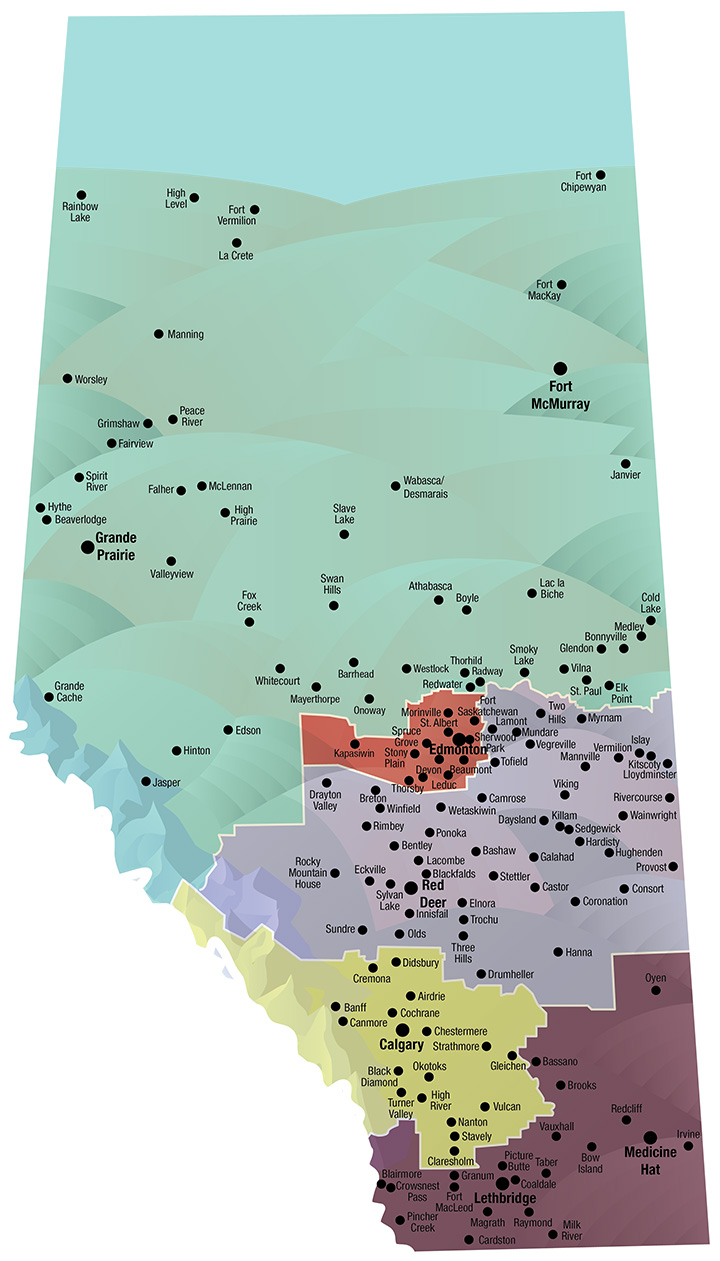 Supplementary Figure 1. Alberta Health Services health zone map. Figure legend: blue/green = North zone, red = Edmonton zone, purple = Central Zone, yellow = Calgary zone, brown = South zone. Reproduced with permission from Alberta Health Services.Supplementary Table 1. Diagnostic codes of multiple sclerosis-related demyelinating disease of the central nervous system.Abbreviations: International Classification of Disease – Version 9 – Clinical Modification: ICD-9-CM; International Classification of Disease – Version 10 – Canadian Enhancement: ICD-10-CA.  Disease or conditionICD-9-CMICD-10-CANeuromyelitis optica341G36.0Demyelinating disease of unspecified origin341.9G37.8Acute disseminated encephalomyelitis323G36.9Acute transverse myelitis323.82G37Optic neuritis377.3H46